ГЛАВА ГОРОДА ДИМИТРОВГРАДА Ульяновской области П О С Т А Н О В Л Е Н И Е 13 марта 2023 года                                                                                          № 066О назначении публичных слушаний по проекту решения Городской Думы города Димитровграда Ульяновской области третьего созыва «О внесении изменений в Генеральный план города  Димитровграда Ульяновской области»В соответствии со статьями 5.1, 24, 28 Градостроительного кодекса Российской Федерации, статьей 28 Федерального закона от 06.10.2003 №131-ФЗ «Об общих принципах организации местного самоуправления в Российской Федерации», пунктом 28 части 1 статьи 7, статьей 17, пунктом 1 части 5 статьи 45 Устава муниципального образования «Город Димитровград» Ульяновской области, Положением об организации и проведении общественных обсуждений или публичных слушаний по вопросам градостроительной деятельности на территории города Димитровграда Ульяновской области, утвержденным решением Городской Думы города Димитровграда Ульяновской области третьего созыва от 30.10.2019 №34/254, протоколом заседания Комиссии по подготовке проекта Генерального плана города Димитровграда Ульяновской области от 19.01.2023 № 1, п о с т а н о в л я ю:1.Назначить публичные слушания по проекту решения Городской Думы города Димитровграда Ульяновской области третьего созыва «О внесении изменений в  Генеральный план города Димитровграда Ульяновской области» в части изменения функциональной зоны  с зоны транспортной инфраструктуры на производственную зону земельного участка с кадастровым номером 73:23:013007:86, расположенного по адресу: Ульяновская обл., г. Димитровград ул. Свирская, д. 24.2. Инициатор проведения публичных слушаний: Гавдаев Владимир Александрович.3. Организатор публичных слушаний: Комиссия по подготовке проекта Генерального плана города Димитровграда Ульяновской области (далее - Комиссия), созданная постановлением Администрации города от 18.11.2019 №3016, ответственная за подготовку и проведение публичных слушаний.4. Определить местонахождение Комиссии, ответственной за подготовку и проведение публичных слушаний: Муниципальное казенное учреждение «Управление архитектуры и градостроительства города Димитровграда», расположенное по адресу: Ульяновская область, город Димитровград, улица Гагарина, 16, кабинет № 312, телефон 2-73-26.5. Срок проведения публичных слушаний не может превышать  один месяц  со дня оповещения жителей города Димитровграда Ульяновской области об их проведении до дня опубликования заключения о результатах публичных слушаний.6. Дата, время и место проведения собрания участников публичных слушаний: 31.03.2023 в 15 часов 00 минут в помещении актового зала здания Димитровградского технико-экономического колледжа, расположенного по адресу: Ульяновская область, город Димитровград, ул. Октябрьская, 74.7.Установить дату официального опубликования оповещения о начале публичных слушаний в периодическом печатном издании «Муниципальный вестник Заволжья» и размещения в информационно-телекоммуникационной сети Интернет на официальном сайте Администрации города  17.03.2023.8. Определить, что оповещение о начале публичных слушаний будет размещено в помещении Муниципального казенного учреждения «Управление архитектуры и градостроительства города Димитровграда», расположенного по адресу: Ульяновская область, город Димитровград, улица Гагарина, 16, кабинет №306.  Дата размещения оповещения: 17.03.2023.9.Установить срок размещения проекта постановления Администрации города Димитровграда Ульяновской области «О внесении изменений в  Генеральный план города Димитровграда Ульяновской области» в информационно-телекоммуникационной сети Интернет на официальном сайте Администрации города 20.03.2023 (приложение).10.Определить, что экспозиция проекта, подлежащая рассмотрению на публичных слушаниях, будет размещена в помещении Муниципального казенного учреждения «Управление архитектуры и градостроительства города Димитровграда», расположенного по адресу: Ульяновская область, город Димитровград, улица Гагарина, 16, кабинет №306. Дата открытия экспозиции: 20.03.2023. Срок проведения экспозиции: с 20.03.2023 по 30.03.2023. Время работы экспозиции: с 9.00 до 17.00, с понедельника по пятницу (кроме выходных и праздничных дней).11.Установить, что внесение предложений и замечаний осуществляется в Комиссию посредством официального сайта Администрации города в информационно-телекоммуникационной сети Интернет, в письменной форме в адрес Комиссии, посредством записи в книге (журнале) учета посетителей экспозиции проекта в помещении Муниципального казенного учреждения «Управление архитектуры и градостроительства города Димитровграда», расположенного по адресу: Ульяновская область, город Димитровград, улица Гагарина, 16, кабинет №312. Срок внесения участниками публичных слушаний предложений и замечаний: с 20.03.2023 по 30.03.2023.12. Установить, что организационно-техническое и информационное обеспечение проведения публичных слушаний по проекту решения Городской Думы города Димитровграда Ульяновской области третьего созыва «О внесении изменений в Генеральный план города Димитровграда Ульяновской области», возлагается на Гавдаева В.А.13.Установить, что настоящее постановление подлежит официальному опубликованию и размещению в информационно-телекоммуникационной сети Интернет на официальном сайте Администрации города не позднее 7 рабочих дней с момента его подписания.14. Контроль за исполнением настоящего постановления возложить на Первого  заместителя Главы города Цивилева Д.Ю.Глава города ДимитровградаУльяновской области                                                                          А.Н.БольшаковПРИЛОЖЕНИЕ к постановлению Главы города Димитровграда Ульяновской областиот 13.03.2023 № 066ПроектГОРОДСКАЯ  ДУМА  ГОРОДА  ДИМИТРОВГРАДАУльяновской областиР Е Ш Е Н И Ег.ДимитровградО внесении изменений в Генеральный план Димитровграда Ульяновской областиВ соответствии со статьей 24 Градостроительного кодекса Российской Федерации, пунктом 26 части 1 статьи 16 Федерального закона от 06.10.2003 №131-ФЗ «Об общих принципах организации местного самоуправления в Российской Федерации», пунктом 28 части 1 статьи 7 и пунктом 1 части 2 статьи 26 Устава муниципального образования «Город Димитровград» Ульяновской области, рассмотрев протокол публичных слушаний по проекту решения Городской Думы города Димитровграда Ульяновской области третьего созыва «О внесении изменений в Генеральный план города Димитровграда Ульяновской области» от ____________ и заключение о результатах публичных слушаний по проекту решения Городской Думы города Димитровграда Ульяновской области третьего созыва «О внесении изменений в Генеральный план города Димитровграда Ульяновской области» от ___________, обращение Главы города Димитровграда Ульяновской области А.Н.Большаков  от _______ №_______, Городская Дума города Димитровграда Ульяновской области третьего созыва    р е ш и л а:1. Внести изменения в Генеральный план города Димитровграда Ульяновской области, утверждённые решением Городской Думы города Димитровграда Ульяновской области первого созыва от 27.07.2011 №53/682: 1.1.Изменить на Карте функционального зонирования городского округа зону земельного участка с кадастровым номером 73:23:013007:86, расположенного по адресу: Ульяновская обл., г. Димитровград, ул.Свирская, д.24 с зоны транспортной инфраструктуры на производственную зону, согласно приложению 1 к настоящему решению.2. Установить, что настоящее решение подлежит официальному опубликованию и размещению в информационно-телекоммуникационной сети «Интернет» на официальном сайте Городской Думы города Димитровграда Ульяновской области (www.dumadgrad.ru) и на официальном сайте Администрации города Димитровграда Ульяновской области.3. Установить, что настоящее решение вступает в силу со дня, следующего за днём его официального опубликования.4. Контроль исполнения настоящего решения возложить на Комитет по финансово-экономической политике и городскому хозяйству (Куденко). Глава города ДимитровградаУльяновской области                                                                          А.Н.БольшаковПРИЛОЖЕНИЕ 1к решению Городской Думы города Димитровграда Ульяновской областитретьего созыва от ________ №________Карта функциональных зон Генерального планаг. Димитровграда  с внесенными изменениями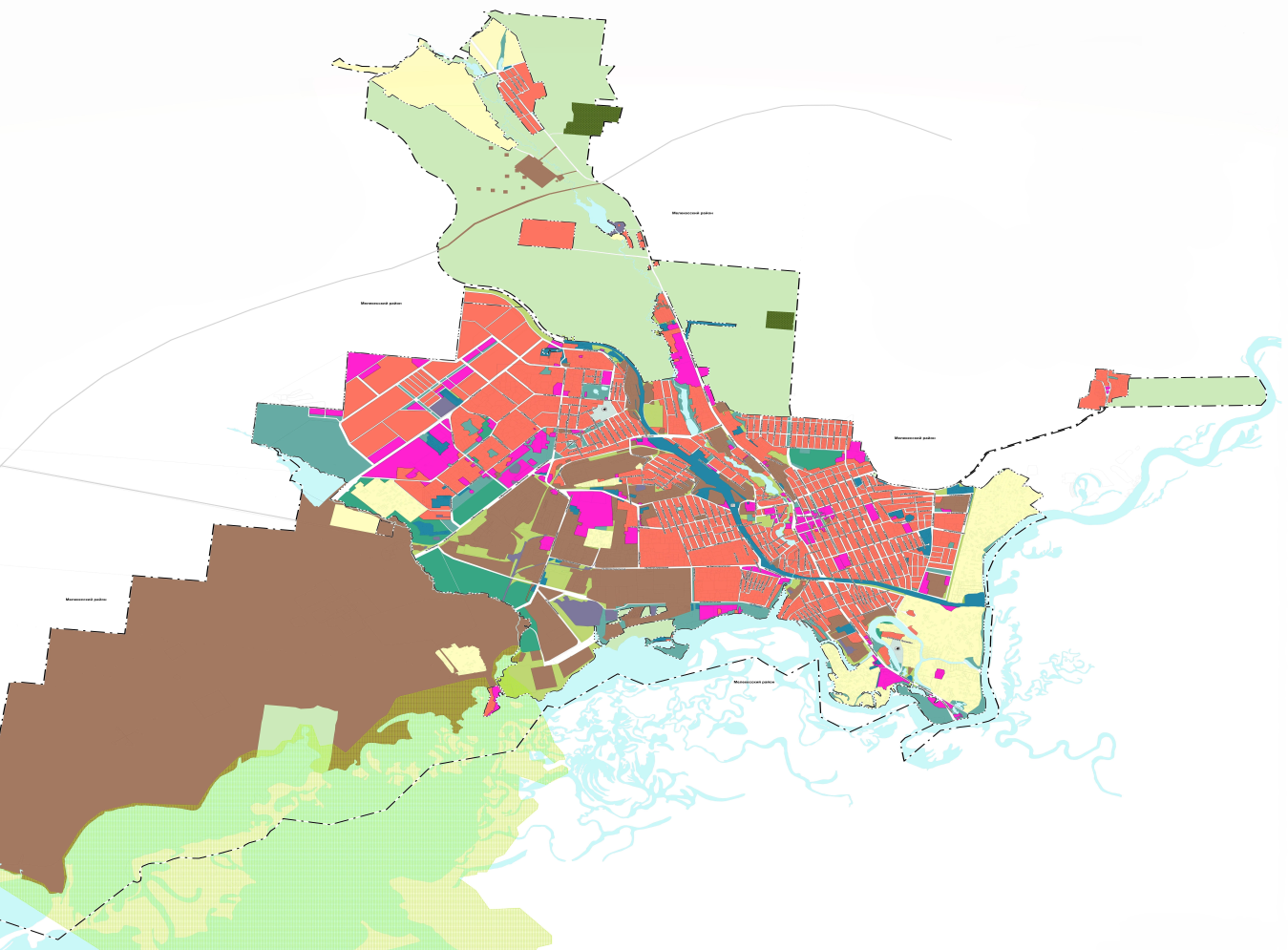 